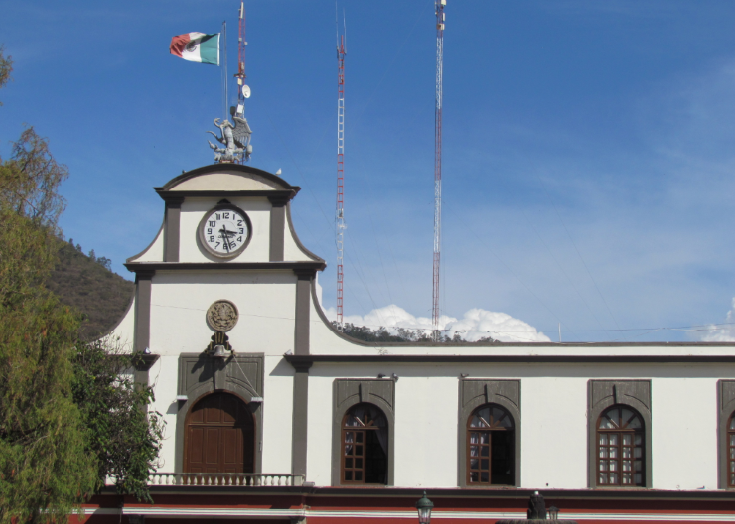 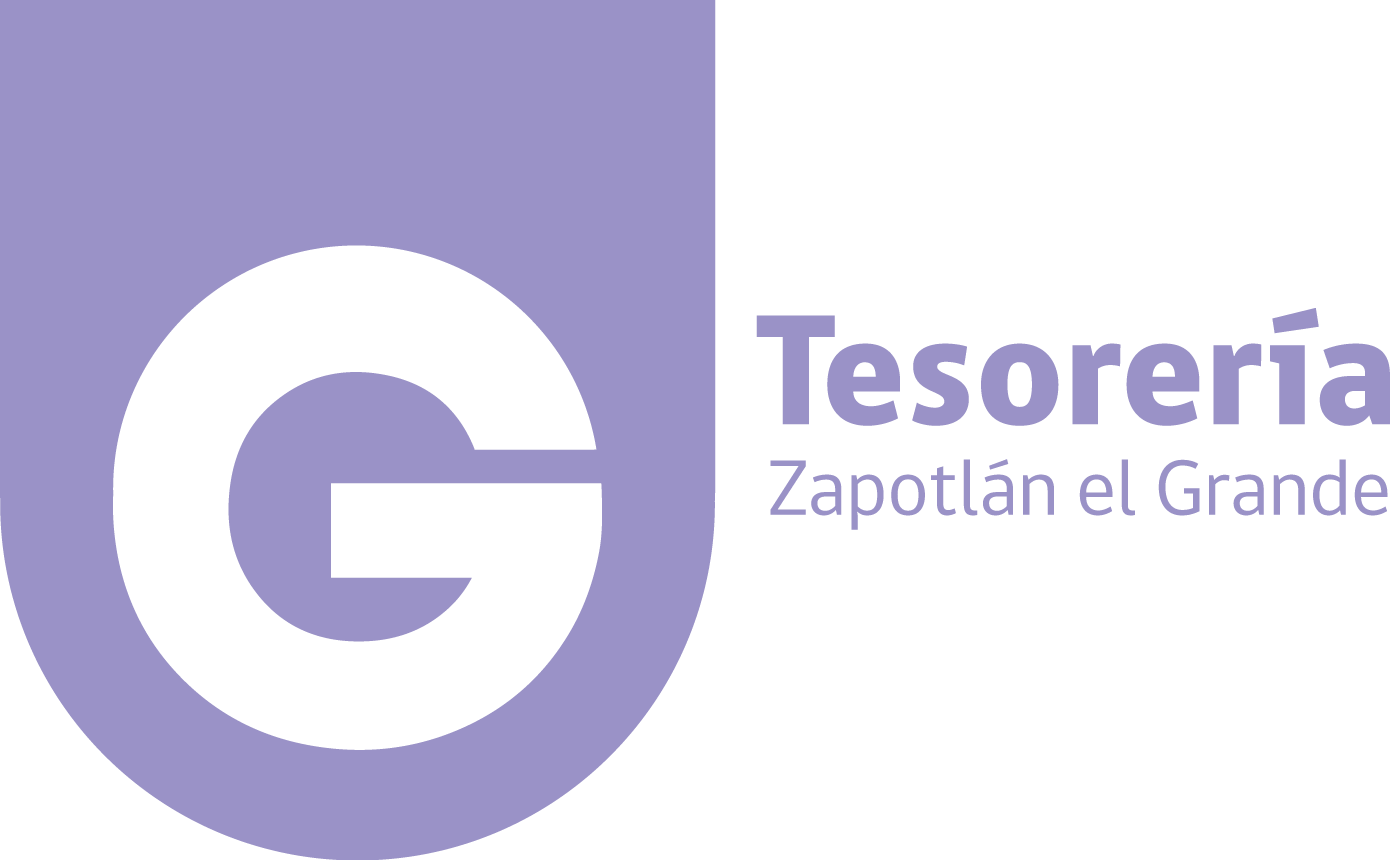 PATRIMONIO OBJETIVO MUNICIPAL 8 “Generar certeza jurídica en el patrimonio de inmuebles municipales y acciones para concientizar sobre el buen uso y conservación del mobiliario y equipo al interior de la administración pública, que fortalezcan las finanzas municipales”.En continuidad a las acciones emprendidas desde el inicio de esta administración para proporcionar la certeza jurídica del acervo patrimonial del municipio, que ha sido para este gobierno una de las principales preocupaciones, dado que la inversión de programas Federales y Estatales que se continúa realizando en los mismos para el equipamiento de la Cabecera Municipal y sus Delegaciones, informo a la ciudadanía en este segundo año, que el área de Patrimonio Municipal vinculada con el área de Sindicatura, la Hacienda Municipal, así como de la Comisión Municipal de Regularización generaron grandes avances  con la obtención de títulos de propiedad del Palacio Municipal, la Plaza 5 de Mayo y el Mercado Constitución, entre otras.    Impulsar mejora regulatoria para realizar el manual de procedimientos identificando cada uno de los procesos de alta, baja y modificación de bienes muebles.En continuidad a las acciones emprendidas desde el año 2019 y en congruencia con la línea de acción del Plan Municipal de Desarrollo y Gobernanza 2018-2021 para impulsar la realización del Reglamento general para normar alta, baja y actualización de bienes muebles que a la fecha suman 10,813 artículos de oficina y cómputo, así como 307 vehículos automotores, al día 26 de Junio del año 2020, pondero que el mencionado Reglamento Municipal fue concluido con éxito y contó con la aprobación del Pleno fortaleciendo la trasparencia en el resguardo y protección del patrimonio municipal conteniendo los siguientes apartados: 1.- Alta administrativa en el Sistema EMPRESS por nuevas adquisiciones2.- Baja de bienes muebles en inventario3.- Actualización de  bienes muebles en inventario4.- Definición de beneficios y obligaciones en el uso de parque vehicular.Fortalecimiento del programa de depuración de mobiliario y equipo de cómputo municipal. En congruencia con la línea de acción anterior durante el año 2020, a través del apoyo del personal a cargo del área, fue depurado el padrón de mobiliario y equipo de cómputo con 1,413 bienes muebles y equipo de cómputo encontrados en obsolescencia o en franco deterioro cubriendo el procedimiento ante la comisión edilicia de la Hacienda Pública y Patrimonio Municipal, de los cuales 15 fueron donados al Centro de Bachillerato Tecnológico Agropecuario 293 (CBTA). Además, también se dieron de baja 70 bienes en Mobiliario para Donación a la Guardia Nacional.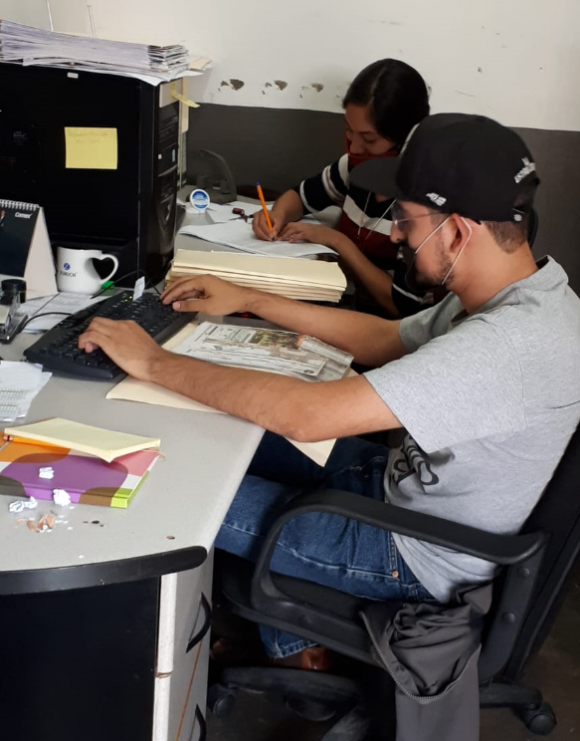 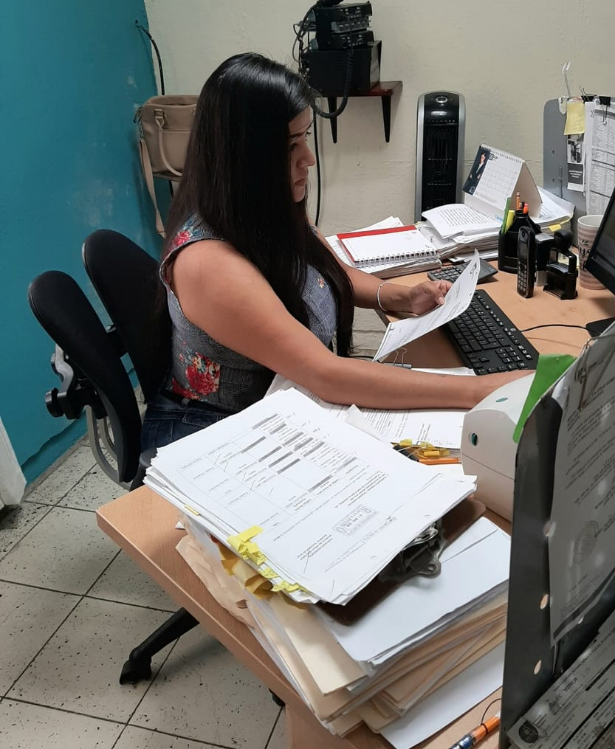 Baja definitiva de 1,413 bienes muebles como parte de los activos municipales registrados en  mobiliario y equipo, depurando el acervo municipal, manteniendo únicamente los bienes que se encuentran en buen estado de uso y resguardo por la plantilla de trabajadores municipales.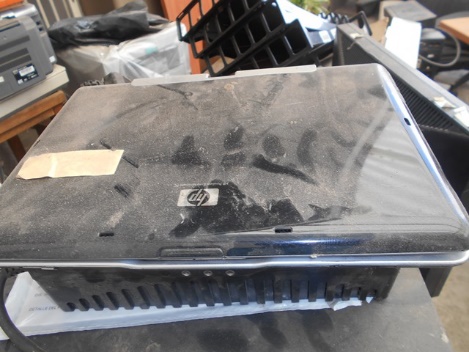 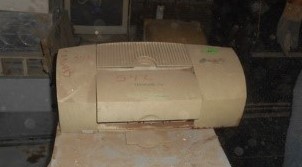 A continuación y para efecto de mantenr la trasparencia que ha caracterizado a la administración municipal en estos 5 años se enlistan los bienes que causaron baja y sujetos a donación al Centro de Bachillerato Tecnológico Agropecuario 293 (CBTA):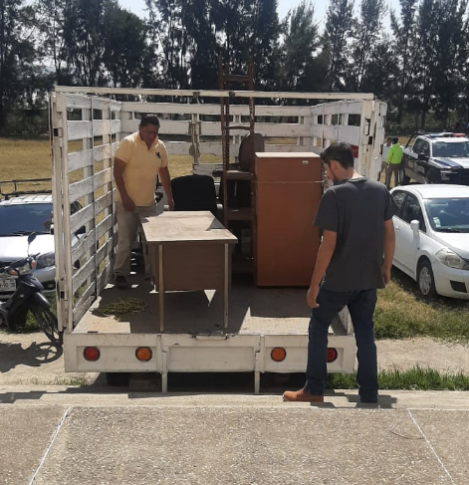 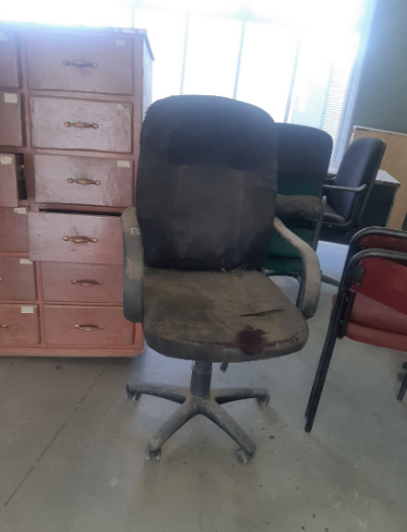 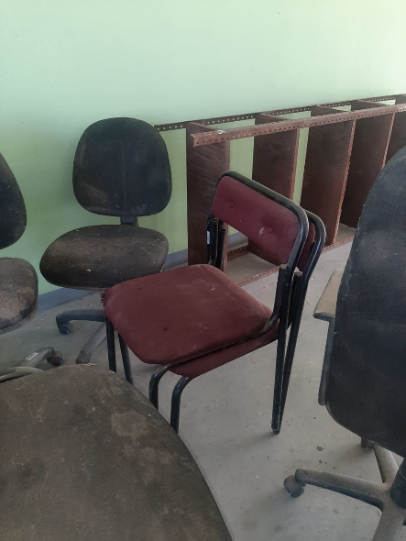 Baja de 60 sillas y 10 mesas para donacion a la Guardia Nacional, ubicado Usmajac, municipio de Sayula, Jalisco: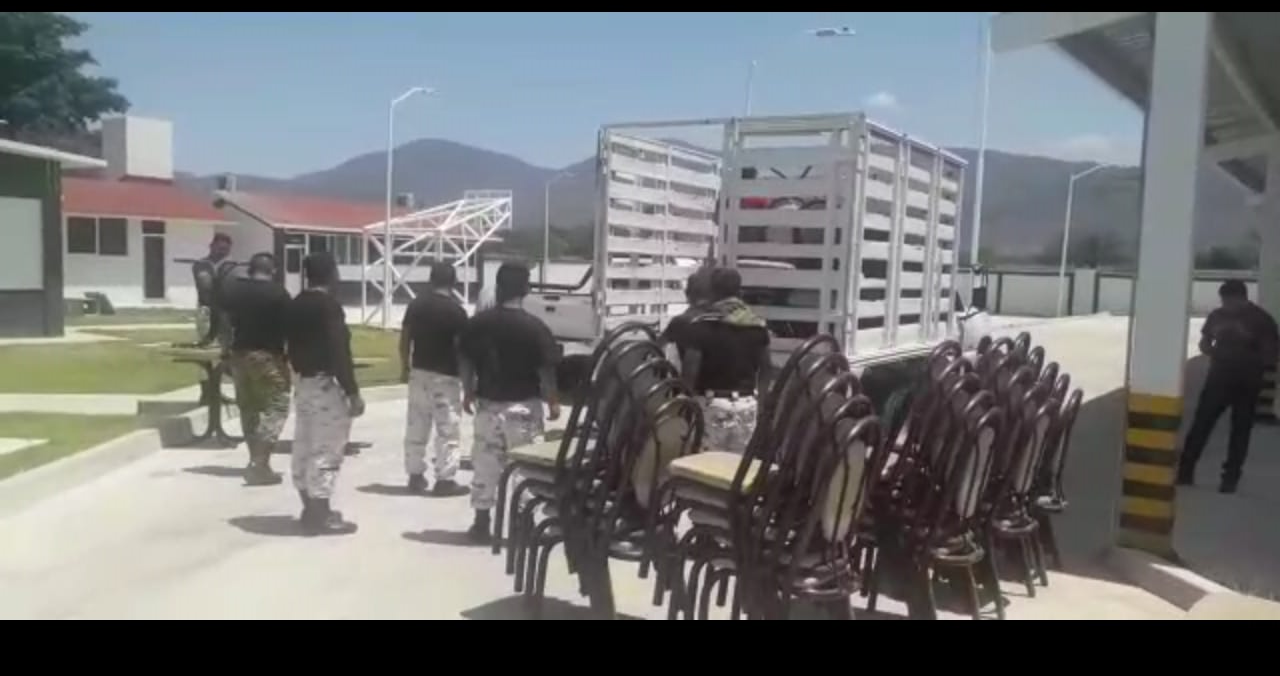 En el mismo contexto de depuración de mobiliario pero en el segmento de “Bienes muebles parque vehicular” de las 307 unidades que se encuentran en propiedad de la Administración Pública Municipal, fueron sujetas a proceso de baja 5 unidades ante la comisión edilicia de la Hacienda Pública y Patrimonio Municipal, con el objetivo de donarlos a la Secundaria Técnica 100,  ya que mediante oficio numero 053 la Directora Dra. Adelina Navarro Bejines, solicitó vehículos para el desarrollo de prácticas en el área automotriz; los cuales se listan en el siguiente cuadro e imágenes de los mismos: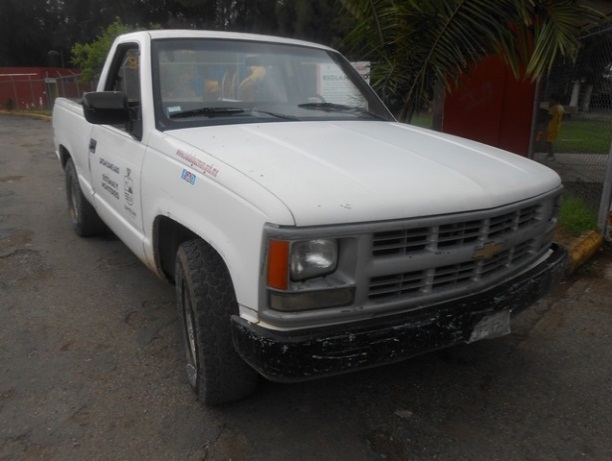 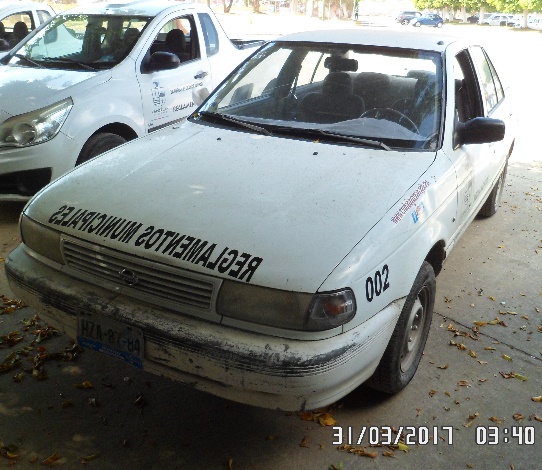 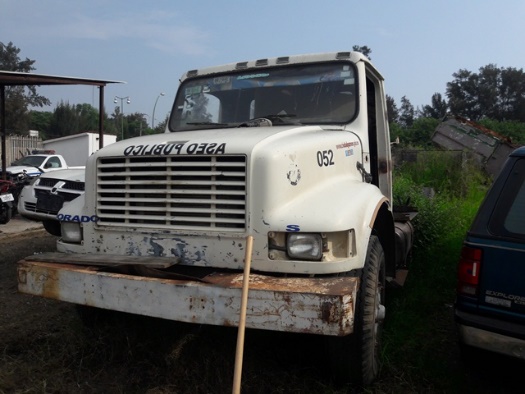 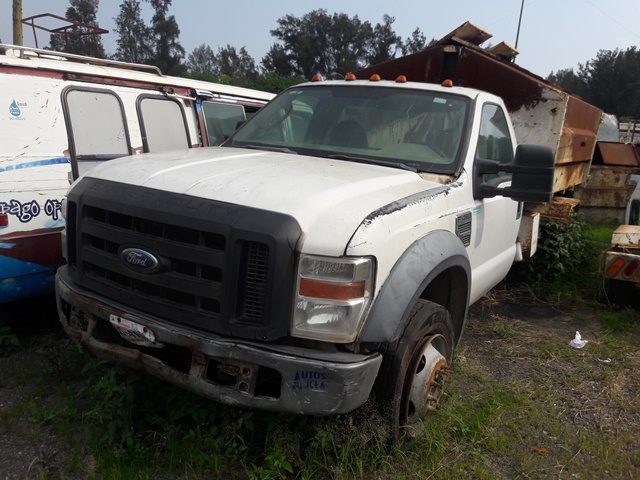 Además, también se realizó el proceso de baja del Inventario de Patrimonio Municipal de 13 unidades, con el objetivo de  Donación para los Organismos Públicos Descentralizados (OPDs): Sistema para el de Desarrollo Integral de la Familia (DIF), Sistema de Agua Potable y Alcantarillado de Zapotlán el Grande (SAPAZA) y para Comité de Feria, de vehículos que siempre han tenido en uso y resguardo: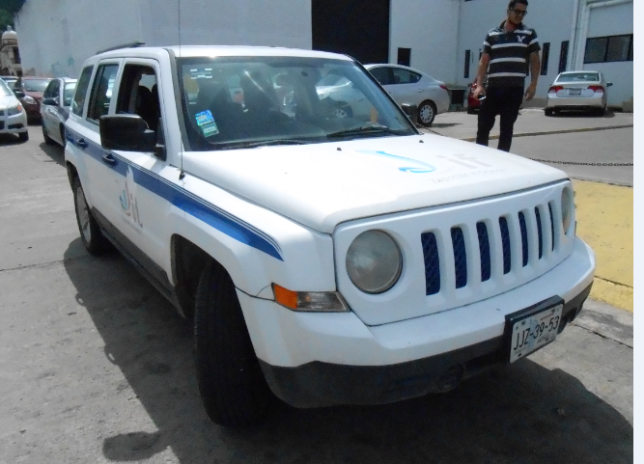 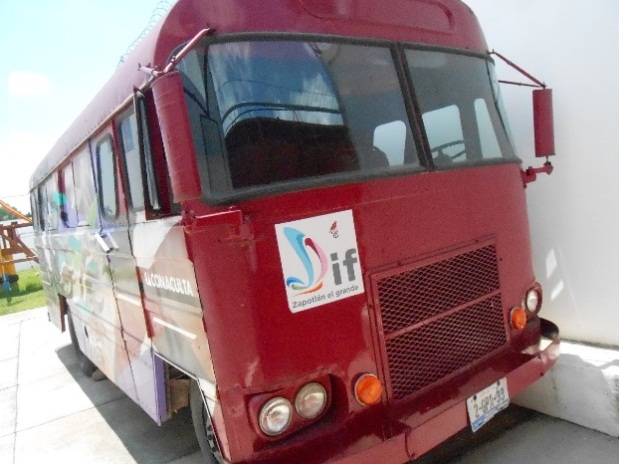 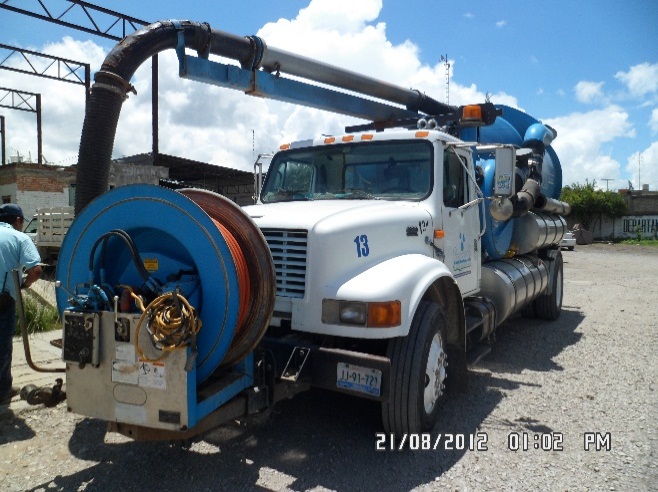 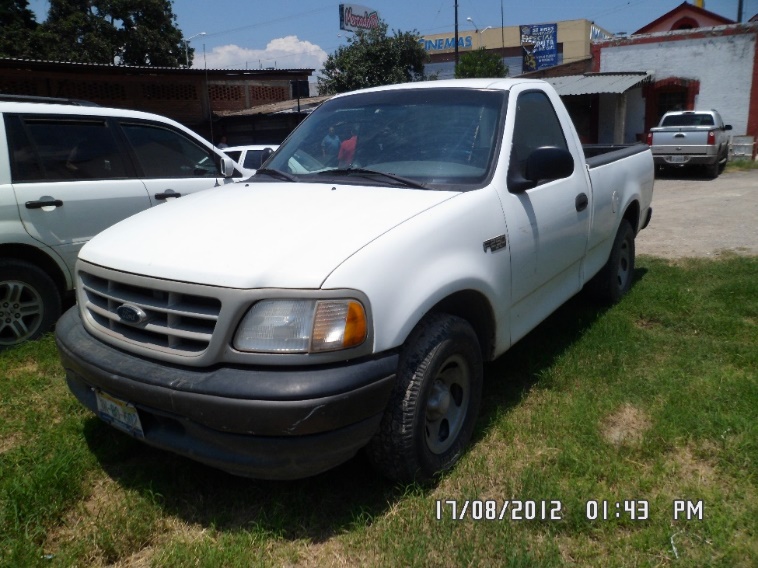  Renovación y fortalecimiento del parque vehicular Municipal.  A efecto de poder cubrir las necesidades de desplazamiento del personal de Seguridad Pública, fueron adquiridas durante el mes de diciembre del año 2019, 3 motocicletas Yamaha XTZ 250Z TENERE 2019.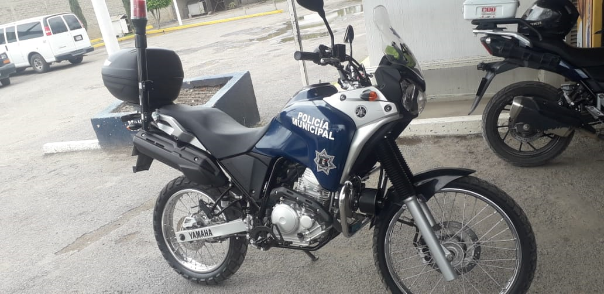 Por otra parte menciono a la ciudadanía que durante el mes de junio del presente año  fueron adquiridos 4 nuevos vehículos automotores de la marca Toyota Tacoma y Hilux modelo 2020, para fortalecer el área de rondines de Seguridad Pública Municipal. Dentro del Programa Apoyo al Transporte Escolar con el Gobierno del Estado de Jalisco, a través de la Secretaría del Sistema de Asistencia Social, el Departamento de Proyectos y Programas Sociales, se recibió un camión escolar en comodato hasta el año 2021, con la finalidad de apoyar el transporte de estudiantes a Instituciones educativas superiores (Instituto Tecnológico de Ciudad Guzmán).  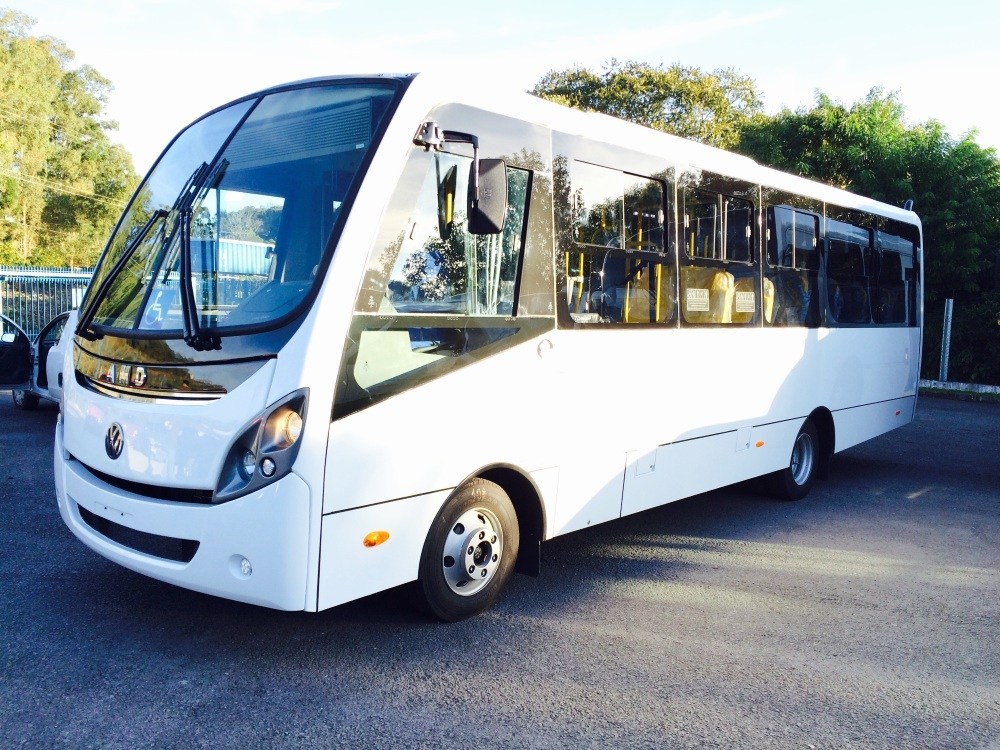 Capacitación para la difusión de procesos relacionados con la conservación del parque vehicular.    Durante este año 2020 los cursos de capacitación dirigida a los usuarios de vehículos de propiedad municipal que, debido a la contingencia sanitaria COVID 19, no fue posible concretarse, sin embargo se mantiene la verificación de las unidades vehiculares, con el objeto de realizar el mantenimiento preventivo en tiempo y forma.      Regularización de bienes inmuebles municipales en coordinación con el área de Ordenamiento Territorial, Sindicatura Municipal y con la Comisión Municipal de Regularización (COMUR). A efecto de impulsar la regularización de bienes inmuebles a la que se hizo referencia en el primer párrafo de este apartado del informe en el marco reglamentario de la Comisión Municipal de Regularización (COMUR) fueron regularizados 5 bienes entre los que destacan:Palacio Municipal de Zapotlán el Grande Plaza 5 de mayoAntiguo edificio de MicroondasMercado Constitución Mercado Paulino Navarro     De acuerdo al cuadro anterior cabe destacar el avance del 80% en el alcance de la meta del trienio. BIENES MUEBLESTOTAL DE BIENES DEL ACERVO MUNICIPALAVANCE EN   BAJASACTUALMobiliario de oficina y equipo de cómputo12,2961,48310,813No.Clasificación/No. de InventarioDESCRIPCIÓN DEL BIEN105-01-01-01-01-00001-00018Escritorio de 2 cajones color café de aglomerado con recubrimiento de formaica205-01-01-01-01-00001-00075Escritorio de 2 cajones  color café de aglomerado con recubrimiento de formaica
305-01-01-02-01-00002-00389Archivero de 3 gavetas en color caoba y bordes negros melamina de 28 y 16 mm. de aglomerado405-01-01-03-02-00002-00729Anaquel 4 charolas de 60 x 85  color gris de metal con recubrimiento de pintura y 4 postes
505-01-01-05-02-00001-00911Banco giratorio para cajero color negro de plástico con recubrimiento de pliana  
se solicita la baja por medio de oficio 33/2019 de relaciones exteriores 7/08/2019605-01-01-24-01-00001-01865Silla color verde de cromado con recubrimiento de pliana
705-01-01-24-01-00001-01866Silla color verde cromado con recubrimiento de pliana

805-01-01-24-01-00001-03328Silla  color tinto, tubular cromado con recubrimiento de tela
905-01-01-24-01-00001-03331Silla color tinto, tubular cromado con recubrimiento de tela1005-01-01-24-01-00001-03407Silla de visita color negro tapizada en pliana1105-01-01-24-04-00002-04147Silla con coderas  color negro, tubular cromado con recubrimiento de pliana1205-01-01-24-04-00002-04257Silla secretarial color negro de plastico con recubrimiento de pliana1305-01-01-24-04-00002-04300Silla secretarial, pliana color negro1405-01-01-25-01-00001-11384Sillón ejecutivo rodable color negro, de semi piel, con descansabrazos1505-01-02-04-01-00001-05362Archivero de 12 cajones color café de maderaNo.No. InventarioDescripción del BienFecha de adquisición105-01-01-13-01-00001-01592Mesa en color beige cuadrada patas color café06/10/2006205-01-01-13-01-00001-01593Mesa en color beige cuadrada patas color café 06/10/2006305-01-01-13-01-00001-01594Mesa en color beige cuadrada patas color café 06/10/2006405-01-01-13-01-00001-01595Mesa en color beige cuadrada patas color café  06/10/2006505-01-01-13-01-00001-01596Mesa en color beige cuadrada patas color café  06/10/2006605-01-01-13-01-00001-01597Mesa en color beige cuadrada patas color café06/10/2006705-01-01-13-01-00001-01598Mesa en color beige cuadrada patas color café06/10/2006805-01-01-13-01-00001-01599Mesa en color beige cuadrada patas color café06/10/2006905-01-01-13-01-00001-01600Mesa en color beige cuadrada patas color café06/10/20061005-01-01-13-01-00001-01601Mesa en color beige cuadrada patas color café06/10/2006105-01-01-24-01-00001-03021Silla color beige de cromo con recubrimiento de vinil06/10/2006205-01-01-24-01-00001-03022Silla color beige de cromo con recubrimiento de vinil06/10/2006305-01-01-24-01-00001-03023Silla color beige de cromo con recubrimiento de vinil06/10/2006405-01-01-24-01-00001-03024Silla color beige de cromo con recubrimiento de vinil06/10/2006505-01-01-24-01-00001-03025Silla color beige de cromo con recubrimiento de vinil06/10/2006605-01-01-24-01-00001-03026Silla color beige de cromo con recubrimiento de vinil06/10/2006705-01-01-24-01-00001-03027Silla color beige de cromo con recubrimiento de vinil06/10/2006805-01-01-24-01-00001-03028Silla color beige de cromo con recubrimiento de vinil06/10/2006905-01-01-24-01-00001-03029Silla color beige de cromo con recubrimiento de vinil06/10/20061005-01-01-24-01-00001-03030Silla color beige de cromo con recubrimiento de vinil06/10/20061105-01-01-24-01-00001-03031Silla color beige de cromo con recubrimiento de vinil06/10/20061205-01-01-24-01-00001-03032Silla color beige de cromo con recubrimiento de vinil06/10/20061305-01-01-24-01-00001-03033Silla color beige de cromo con recubrimiento de vinil06/10/20061405-01-01-24-01-00001-03034Silla color beige de cromo con recubrimiento de vinil06/10/20061505-01-01-24-01-00001-03035Silla color beige de cromo con recubrimiento de vinil06/10/20061605-01-01-24-01-00001-03036Silla color beige de cromo con recubrimiento de vinil06/10/20061705-01-01-24-01-00001-03037Silla color beige de cromo con recubrimiento de vinil06/10/20061805-01-01-24-01-00001-03038Silla color beige de cromo con recubrimiento de vinil06/10/20061905-01-01-24-01-00001-03039Silla color beige de cromo con recubrimiento de vinil06/10/20062005-01-01-24-01-00001-03040Silla color beige de cromo con recubrimiento de vinil06/10/20062105-01-01-24-01-00001-03041Silla color beige de cromo con recubrimiento de vinil06/10/20062205-01-01-24-01-00001-03042Silla color beige de cromo con recubrimiento de vinil06/10/20062305-01-01-24-01-00001-03043Silla color beige de cromo con recubrimiento de vinil06/10/20062405-01-01-24-01-00001-03044Silla color beige de cromo con recubrimiento de vinil06/10/20062505-01-01-24-01-00001-03045Silla color beige de cromo con recubrimiento de vinil06/10/20062605-01-01-24-01-00001-03046Silla color beige de cromo con recubrimiento de vinil06/10/20062705-01-01-24-01-00001-03047Silla color beige de cromo con recubrimiento de vinil06/10/20062805-01-01-24-01-00001-03048Silla color beige de cromo con recubrimiento de vinil06/10/20062905-01-01-24-01-00001-03049Silla color beige de cromo con recubrimiento de vinil06/10/20063005-01-01-24-01-00001-03050Silla color beige de cromo con recubrimiento de vinil06/10/20063105-01-01-24-01-00001-03051Silla color beige de cromo con recubrimiento de vinil06/10/20063205-01-01-24-01-00001-03052Silla color beige de cromo con recubrimiento de vinil06/10/20063305-01-01-24-01-00001-03053Silla color beige de cromo con recubrimiento de vinil06/10/20063405-01-01-24-01-00001-03054Silla color beige de cromo con recubrimiento de vinil06/10/20063505-01-01-24-01-00001-03055Silla color beige de cromo con recubrimiento de vinil06/10/20063605-01-01-24-01-00001-03056Silla color beige de cromo con recubrimiento de vinil06/10/20063705-01-01-24-01-00001-03057Silla color beige de cromo con recubrimiento de vinil06/10/20063805-01-01-24-01-00001-03058Silla color beige de cromo con recubrimiento de vinil06/10/20063905-01-01-24-01-00001-03059Silla color beige de cromo con recubrimiento de vinil06/10/20064005-01-01-24-01-00001-03060Silla color beige de cromo con recubrimiento de vinil06/10/20064105-01-01-24-01-00001-03061Silla color beige de cromo con recubrimiento de vinil06/10/20064205-01-01-24-01-00001-03062Silla color beige de cromo con recubrimiento de vinil06/10/20064305-01-01-24-01-00001-03063Silla color beige de cromo con recubrimiento de vinil06/10/20064405-01-01-24-01-00001-03064Silla color beige de cromo con recubrimiento de vinil06/10/20064505-01-01-24-01-00001-03065Silla color beige de cromo con recubrimiento de vinil06/10/20064605-01-01-24-01-00001-03066Silla color beige de cromo con recubrimiento de vinil06/10/20064705-01-01-24-01-00001-03067Silla color beige de cromo con recubrimiento de vinil06/10/20064805-01-01-24-01-00001-03068Silla color beige de cromo con recubrimiento de vinil06/10/20064905-01-01-24-01-00001-03069Silla color beige de cromo con recubrimiento de vinil06/10/20065005-01-01-24-01-00001-03070Silla color beige de cromo con recubrimiento de vinil06/10/20065105-01-01-24-01-00001-03071Silla color beige de cromo con recubrimiento de vinil06/10/20065205-01-01-24-01-00001-03072Silla color beige de cromo con recubrimiento de vinil06/10/20065305-01-01-24-01-00001-03073Silla color beige de cromo con recubrimiento de vinil06/10/20065405-01-01-24-01-00001-03074Silla color beige de cromo con recubrimiento de vinil06/10/20065505-01-01-24-01-00001-03075Silla color beige de cromo con recubrimiento de vinil06/10/20065605-01-01-24-01-00001-03076Silla color beige de cromo con recubrimiento de vinil06/10/20065705-01-01-24-01-00001-03077Silla color beige de cromo con recubrimiento de vinil06/10/20065805-01-01-24-01-00001-03078Silla color beige de cromo con recubrimiento de vinil06/10/20065905-01-01-24-01-00001-03079Silla color beige de cromo con recubrimiento de vinil06/10/20066005-01-01-24-01-00001-03080Silla color beige de cromo con recubrimiento de vinil06/10/2006No. Econ.DESCRIPCIÓN DEL VEHÍCULONÚM. SERIEMODELOPLACAS002Nissan sedan 4 ptas. Std.5BAYB13-187881995HZA878482Chevrolet pickup custom cap. 1 ton.  6 cil..3GCEC20A4SM1131891995JF83921260Motocicleta 240126 diábolo ex12tc serie llcltp1c66ck06834, marca Italika.LLCLTP1C66CK068342006XTS13294tractor Murray 48" (lt-48) con motor Briggs Stratton 24 hp 5 velocidades y reversa, 6 altura de corte080410A0011162010S/P337Dakota crew cab slt 4x21D7RE3GK7BS6793272011JS41344NO. ECON.DESCRIPCIÓN DEL VEHICULONUM. SERIEMODELOPLACASOPD195MITSUBISHI ENDEBOR 6 CIL. LS WAGON 2WD. AUT. EQUIPA.4A4MM21S17E0550632007JFH3047DIF197MINIBUS PARA 25 PASAJEROS COLOR BLANCO, MODELO 1973 A GASOLINA3042GCM10013719732GPA33DIF335DAKOTA CREW CAB SLT 4X21D7RE3GKXBS6337482011JV37740DIF346PATRIOT BASE FWD MTX1C4AJPAB6CD6238732012JJZ3953DIF419CAMIONETA RAM 700 REGULAR CABINA9BD578455KY3030422019JW23463DIF073CAMIONETA DOBLE RODADO MODELO 1992 COLOR BLANCO DE 8 CILINDROS ESTANDARNM1011831992JE64146SAPAZA064CAMIONETA CHEVROLETPICK UP MODELO 1995 COLOR BLANCA LINEA C-203GCEC20A7SM1135601995JE64163SAPAZA117MOTOCICLETA COLOR VERDEY BLANCO, MCA. HONDAJH2HA0286XK1040501999GWV64SAPAZA119CAMIONETA COLOR BLANCO TIPO PIK UP ESTANDAR LARGO, TIPICO, MODELO 19993N6CD12S9XK0231671999JE64149SAPAZA131EQUIPO DE DESASOLVE DE DRENAJE, PARA EL MUNICIPIO, EQUIPO VACTOR , MODELO 1999 MARCA NAVISTAR INTERNACIONAL991270871999JJ91721SAPAZA170CAMION VOLTEO PARA SIETE TONELADAS COLOR BLANCO SUBMARCA KODIAKMODELO 20043GBM7H1034M1021932004JP69102SAPAZA168CAMION PIPA, COLOR BLANCO, EN REGULAR ESTADO, DIRECCION HIDRAULICA3GBM7H1C54M1060212005JM47202SAPAZA187CAMIONETA BLANCA F-250 CABINA REGULAR TRANSMISION AUTOMATICA A 4 VELOCIDADES RINES DE ACERO ESTILIZA3FTEF17W81MA756762001JN80602COMITÉ DE FERIANO. ECON.DESCRIPCIÓN DEL VEHICULONUM. SERIEMODELOPLACAS462MOTOCICLETA YAMAHA XTZ250Z TENERE 2019
9C6DG2718K00031202019ZJB9R463MOTOCICLETA YAMAHA XTZ250Z TENERE 20199C6DG2713K00039462019ZJB8R464MOTOCICLETA YAMAHA XTZ250ZTENERE 20199C6DG2713K00031402019ZJB1SNombre del indicadorUnidad de medidaMeta2018-2021ObtenidosResultadoBienes inmuebles de propiedad municipal regularizadosInmuebles5480%